EARLY LITERACY 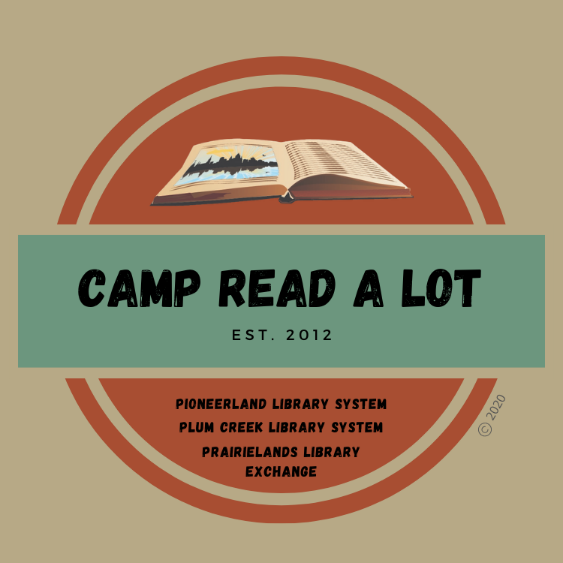 BOOK REPORTS      Please read the 20 titles listed plus two “Camper’s Choice” selections prior to Camp. Reports should be submitted no later than August 1, 2022, and should include your personal reaction to the book and how you might use the book in your library or classroom. In order to earn 25 continuing education credits per day, you must read the entire list, report on each book and attend Camp Read-a-Lot on August 2, 2022, either in person or online.Note: reports will be made on this sheet: click on the blue text and enter your report (the box will expand as you type) or you can space between titles, print the sheet, and write in your reports by hand. If you share your file through Google Documents, PLEASE be sure to allow access without permission required.A New Day, by Brad Meltzer Bright Star, by Yuyi MoralesCat Problems, by Jory JohnChange Sings: a children's anthem, by Amanda Gorman	Chez Bob, by Bob Shea	Eyes That Kiss in the Corners, by Joanna Ho and Dung HoFish and Sun, by Sergio Ruzzier	Fred Gets Dressed, by Peter BrownInside Cat, by Brendan Wenzel	Mel Fell, by Corey R.  TaborMilo Imagines the World, by Matt de la PeñaNorman Didn't Do It!: (Yes, He Did), by Ryan T. Higgins	Princess in Black and the Giant Problem, by Shannon Hale & Dean Hale	Rock From the Sky, by Jon Klassen Someone Builds the Dream, by Lisa Wheeler Time for Kenny, by Brian Pickney Watercress, by Andrea WangZonia's Rain Forest, by Juana Martinez-NealIt fell from the sky, by the Fan Brothers	Bodies are cool, by Tyler Feder	CAMPER’S CHOICE: (Select any title by our keynote author to read and review)CAMPER’S CHOICE: Select a title of your choice (fiction or non-fiction) that meets the following criteria:You have not read it before this summerOriginal copyright is no older than 2017Ideal for classroom use or free readingSEND REPORTS TO:Rebecca Hudsonrhudson@plumcreeklibrary.netor:Plum Creek Library SystemPO Box 697Worthington, MN 56187